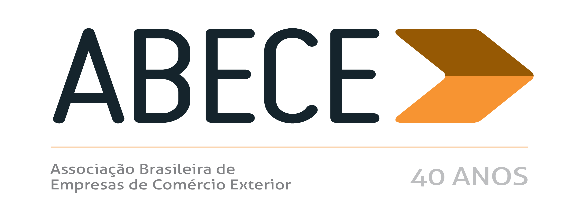 RESENHA SEMANAL ABECEPrezado Associado,Segue resumo das normas que consideramos mais relevantes para os associados veiculadas nas semanas de 14 a 18 de agosto de 2017.Trata-se de informação de caráter exclusivo para associados com divulgação restrita.Para cancelar o recebimento, solicitamos enviar mensagem neste e.mail.AtenciosamenteSecretaria Executiva da ABECEPORTARIA SECEX Nº 31, DE 16 DE AGOSTO DE 2017 (DOU 17/8/2017)NOTÍCIA SISCOMEX IMPORTAÇÃO Nº 71, DE 17 DE AGOSTO DE 2017NOTÍCIA SISCOMEX IMPORTAÇÃO Nº 69, DE 14 DE AGOSTO DE 2017NOTÍCIA SISCOMEX IMPORTAÇÃO Nº 70, DE 17 DE AGOSTO DE 2017 RESOLUÇÃO CAMEX Nº 64, DE 16 DE AGOSTO DE 2017 (DOU 17/8/2017)RESOLUÇÕES CAMEX Nº 59 E 61, DE 11 DE AGOSTO (DOU 14/08/2017) E PORTARIAS SECEX Nº 29  E 30, DE 15 DE AGOSTO DE 2017 (DOU 16/8/2017)ATO DECLARATÓRIO EXECUTIVO Nº 56, DE 17 DE AGOSTO DE 2017 (DOU 18/8/2017) SOLUÇÃO DE CONSULTA No - 99.091, DE 7 DE AGOSTO DE 2017 (DOU 17/8/2017) ANEXORESOLUÇÃO CAMEX Nº 59, DE 11 DE AGOSTO DE 2017  (DOU 14/8/2017)Altera a Lista Brasileira de Exceções à Tarifa Externa Comum do Mercosul. O PRESIDENTE DO COMITÊ EXECUTIVO DE GESTÃO DA CÂMARA DE COMÉRCIO EXTERIOR, com fundamento no § 3º do art. 4º do Decreto nº 4.732, de 10 de junho de 2003, torna público que o CONSELHO DE MINISTROS DA CÂMARA DE COMÉRCIO EXTERIOR, em sua 112ª reunião realizada em 25 de julho de 2017, tendo em vista o inciso XIV do art. 2º do Decreto nº 4.732, de 10 de junho de 2003, Considerando o disposto nas Decisões nº 58/10 e 26/15 do Conselho Mercado Comum do Mercosul - CMC, e nas Resoluções CAMEX nº 125, de 15 de dezembro de 2016, e nº 92, de 24 de setembro de 2015, resolve: Art. 1º Incluir o código NCM 5503.30.00 na Lista de Exceções à Tarifa Externa Comum, de que trata o Anexo II da Resolução CAMEX nº 125, de 15 de dezembro de 2016, por um período de 12 (doze) meses, conforme descrição, quota e alíquota do Imposto de Importação a seguir discriminada: NCM DESCRIÇÃO Q U O TA ALÍQUOTA (%) 5503.30.00 - acrílicas ou modacrílicas 9.000 toneladas 2% Art. 2º A Secretaria de Comércio Exterior do Ministério da Indústria, Comércio Exterior e Serviços editará norma complementar, visando estabelecer os critérios de alocação da quota mencionada no art. 1º. Art. 3º No Anexo I da Resolução CAMEX nº 125, de 2016, a alíquota correspondente ao código 5503.30.00 da NCM passará a ser assinalada com o sinal gráfico "#". Art. 4º Esta Resolução entra em vigor na data de sua publicação. MARCOS PEREIRA RESOLUÇÃO CAMEX Nº- 61, DE 11 DE AGOSTO DE 2017 (DOU 14/8/2017)Concede redução temporária da alíquota do Imposto de Importação ao amparo da Resolução nº 08/08 do Grupo Mercado Comum do Mercosul. O COMITÊ EXECUTIVO DE GESTÃO - GECEX - DA CÂMARA DE COMÉRCIO EXTERIOR, tendo em vista as deliberações tomadas nas 146ª e 147ª reuniões, realizadas respectivamente em 29 de março de 2017 e 3 de maio de 2017, no uso da atribuição que lhe confere o inciso II do § 4º do art. 5º do Decreto nº 4.732, de 10 de junho de 2003, e com fundamento no inciso XIV do art. 2º do mesmo diploma, Considerando o disposto nas Diretrizes nº 40/17, 41/17, 43/17 e 46/17 da Comissão de Comércio do Mercosul - CCM e na Resolução nº 08/08 do Grupo Mercado Comum do Mercosul - GMC, sobre ações pontuais no âmbito tarifário por razões de abastecimento, resolve, ad referendum do Conselho:Art. 1º Alterar para 2% (dois por cento), por um período de 12 (doze) meses e conforme quota discriminada, a alíquota ad valorem do Imposto de Importação das mercadorias classificadas nos códigos da Nomenclatura Comum do Mercosul - NCM a seguir: NCM DESCRIÇÃO Q U O TA 0802.22.00 -- Sem casca 5.000 toneladas 1604.14.20 Bonito-listrado Ex 001 - Lombos de bonito-listrado, pré-cozidos e congelados. 3.000 toneladas 2921.19.23 Monoisopropilamina e seus sais 26.282 toneladas Art. 2º Alterar para 2% (dois por cento), por um período de 06 (seis) meses e conforme quota discriminada, a alíquota ad valorem do Imposto de Importação das mercadorias classificadas nos códigos da Nomenclatura Comum do Mercosul - NCM a seguir: NCM DESCRIÇÃO Q U O TA 3501.10.00 Caseínas Ex 001 - Caseína de coalho (paracaseína) 950 toneladas Art. 3º As alíquotas correspondentes aos códigos 0802.22.00, 1604.14.20, 2921.19.23, 3501.10.00, da NCM, constantes do Anexo I da Resolução no 125, de 2016, ficam assinaladas com o sinal gráfico "**", enquanto vigorarem as referidas reduções tarifárias. Art. 4º A Secretaria de Comércio Exterior do Ministério da Indústria, Comércio Exterior e Serviços editará norma complementar para estabelecer os critérios de alocação das quotas mencionadas. Art. 5º Esta Resolução entra em vigor na data de sua publicação. MARCOS PEREIRA Presidente do Comitê Executivo de GestãoPORTARIA SECEX Nº 29, DE 15 DE AGOSTO DE 2017 (DOU 16/8/2017)Estabelece critérios para alocação de cotas para importação, determinada pela Resolução CAMEX nº 59, de 11 de agosto de 2017. O SECRETÁRIO DE COMÉRCIO EXTERIOR DO MINISTÉRIO DA INDÚSTRIA, COMÉRCIO EXTERIOR E SERVIÇOS, no uso das atribuições que lhe foram conferidas pelos incisos I e XIX do art. 17 do Anexo I ao Decreto nº 8.917, de 29 de novembro de 2016, tendo em consideração a Resolução CAMEX nº 59, de 11 de agosto de 2017, resolve: Art. 1º O inciso LXXIV do art. 1º do Anexo III da Portaria SECEX nº 23, de 14 de julho de 2011, passa a vigorar com a seguinte redação: "LXXIV - Resolução CAMEX nº 59, de 11 de agosto de 2017, publicada no D.O.U. de 14 de agosto de 2017: Código NCM Descrição Alíquota DO II Quantidade Vi g ê n c i a 5503.30.00 - acrílicas ou modacrílicas 2% 9.000 toneladas 14/08/2017 a 13/08/2018 ............................................................................................... b) será concedida inicialmente a cada empresa uma cota máxima de 900 toneladas do produto, podendo cada importador obter mais de uma LI, desde que a soma das quantidades informadas nas LI seja inferior ou igual ao limite inicialmente estabelecido; c) após atingida a quantidade máxima inicialmente estabelecida, novas concessões para a mesma empresa estarão condicionadas ao efetivo despacho para consumo das mercadorias objeto das concessões anteriores e a quantidade liberada será, no máximo, igual à parcela já desembaraçada; e ...................................................................................." (NR) Art. 2º Esta Portaria entra em vigor na data de sua publicação. ABRÃO MIGUEL ÁRABE NETO PORTARIA SECEX Nº 30, DE 15 DE AGOSTO DE 2017 (DOU 16/8/2017)Estabelece critérios para alocação de cotas para importação, determinadas pela Resolução CAMEX nº 61, de 11 de agosto de 2017. O SECRETÁRIO DE COMÉRCIO EXTERIOR DO MINISTÉRIO DA INDÚSTRIA, COMÉRCIO EXTERIOR E SERVIÇOS, no uso das atribuições que lhe foram conferidas pelos incisos I e XIX do art. 17 do Anexo I ao Decreto nº 8.917, de 29 de novembro de 2016, tendo em consideração a Resolução CAMEX nº 61, de 11 de agosto de 2017, resolve: Art. 1º Os incisos LIV, LXIV e LXXI, do art. 1º do Anexo III da Portaria SECEX nº 23, de 14 de julho de 2011, passam a vigorar com a seguinte redação: "LIV - Resolução CAMEX nº 61, de 11 de agosto de 2017, publicada no D.O.U. de 14 de agosto de 2017: Código NCM Descrição Alíquota DO II Quantidade Vi g ê n c i a 2921.19.23 Monoisopropilamina e seus sais 2% 26.282 toneladas 14/08/2017 a 13/08/2018 ............................................................................................... b) será concedida inicialmente a cada empresa uma cota máxima de 4.000 toneladas do produto, podendo cada importador obter mais de uma LI, desde que a soma das quantidades informadas nas LI seja inferior ou igual ao limite inicialmente estabelecido; ............................................................................................... d) caso seja constatado o esgotamento da cota global, o DECEX não emitirá novas licenças de importação para essa cota, ainda que já registrado pedido de LI no SISCOMEX." (NR) "LXIV - Resolução CAMEX nº 61, de 11 de agosto de 2017, publicada no D.O.U. de 14 de agosto de 2017: Código NCM Descrição Alíquota DO II Quantidade Vi g ê n c i a 3501.10.00 Caseínas 2% 950 toneladas 14/08/2017 a 13/02/2018 Ex 001 - Caseína de coalho (paracaseína) ............................................................................................... b) o importador deverá fazer constar no pedido de LI a descrição conforme tabela acima; c) será concedida inicialmente a cada empresa uma cota máxima de 190 toneladas do produto, podendo cada importador obter mais de uma LI, desde que a soma das quantidades informadas nas LI seja inferior ou igual ao limite inicialmente estabelecido; d) após atingida a quantidade máxima inicialmente estabelecida, novas concessões para a mesma empresa estarão condicionadas ao efetivo despacho para consumo das mercadorias objeto das concessões anteriores e a quantidade liberada será, no máximo, igual à parcela já desembaraçada; e e) caso seja constatado o esgotamento da cota global, o DECEX não emitirá novas licenças de importação para essa cota, ainda que já registrado pedido de LI no SISCOMEX." (NR) "LXXI - Resolução CAMEX nº 61, de 11 de agosto de 2017, publicada no D.O.U. de 14 de agosto de 2017: Código NCM Descrição Alíquota DO II Quantidade Vi g ê n c i a 0802.22.00 --Sem casca 2% 5.000 toneladas 14/08/2017 a 13/08/2018 ............................................................................................... b) será concedida inicialmente a cada empresa uma cota máxima de 1.000 toneladas do produto, podendo cada importador obter mais de uma LI, desde que a soma das quantidades informadas nas LI seja inferior ou igual ao limite inicialmente estabelecido; c) após atingida a quantidade máxima inicialmente estabelecida, novas concessões para a mesma empresa estarão condicionadas ao efetivo despacho para consumo das mercadorias objeto das concessões anteriores e a quantidade liberada será, no máximo, igual à parcela já desembaraçada; ed) caso seja constatado o esgotamento da cota global, o DECEX não emitirá novas licenças de importação para essa cota, ainda que já registrado pedido de LI no SISCOMEX." (NR) Art. 2º Fica incluído o inciso CIX no art. 1º do Anexo III da Portaria SECEX nº 23, de 14 de julho de 2011, com a seguinte redação: "CIX - Resolução CAMEX nº 61, de 11 de agosto de 2017, publicada no D.O.U. de 14 de agosto de 2017: Código NCM Descrição Alíquota DO II Quantidade Vi g ê n c i a 1604.14.20 Bonito-listrado 2% 3.000 toneladas 14/08/2017 a 13/08/2018 Ex 001 - Lombos de bonito-listrado, pré-cozidos e congelados a) o exame dos pedidos de LI será realizado por ordem de registro no SISCOMEX; b) o importador deverá fazer constar no pedido de LI a descrição conforme tabela acima; c) será concedida inicialmente a cada empresa uma cota máxima de 300 toneladas do produto, podendo cada importador obter mais de uma LI, desde que a soma das quantidades informadas nas LI seja inferior ou igual ao limite inicialmente estabelecido; d) após atingida a quantidade máxima inicialmente estabelecida, novas concessões para a mesma empresa estarão condicionadas ao efetivo despacho para consumo das mercadorias objeto das concessões anteriores e a quantidade liberada será, no máximo, igual à parcela já desembaraçada; e e) caso seja constatado o esgotamento da cota global, o DECEX não emitirá novas licenças de importação para essa cota, ainda que já registrado pedido de LI no SISCOMEX." (NR) Art. 3º Esta Portaria entra em vigor na data de sua publicação. ABRÃO MIGUEL ÁRABE NETORESOLUÇÃO CAMEX Nº- 64, DE 16 DE AGOSTO DE 2017(DOU 17/8/2017)Altera para 0% (zero por cento) as alíquotas do Imposto de Importação incidentes sobre Bens de Capital e Bens de Informá- tica e Telecomunicações, na condição de Ex-Tarifários, em vigor. O COMITÊ EXECUTIVO DE GESTÃO - GECEX - DA CÂMARA DE COMÉRCIO EXTERIOR - CAMEX, tendo em vista a deliberação de sua 149ª reunião realizada em 15 de agosto de 2017, no uso da atribuição que lhe confere o inciso II do § 4º do art. 5º do Decreto nº 4.732, de 10 de junho de 2003, e com fundamento no inciso XIV do art. 2º do mesmo diploma, Considerando as Decisões nºs 33/03, 34/03, 39/05, 40/05, 13/06, 27/06, 61/07, 58/08, 59/08, 56/10, 57/10, 35/14 e 25/15 do Conselho do Mercado Comum do MERCOSUL - CMC, os Decretos nº 5.078, de 11 de maio de 2004, e nº 5.901, de 20 de setembro de 2006, e a Resolução CAMEX nº 66, de 14 de agosto de 2014, resolve, ad referendum do Conselho:Art. 1º Alterar para 0% (zero por cento), as alíquotas ad v a l o re m do Imposto de Importação incidentes sobre os Bens de Capital e Bens de Informática e Telecomunicações, na condição de Ex-Tarifários, em vigor, constantes nos seguintes atos: I - Resoluções CAMEX nº 06 e 07, de 26 de janeiro de 2016; II - Resoluções CAMEX nº 08 e 09, de 18 de fevereiro de 2016; III - Resoluções CAMEX nº 21 e 22, de 24 de março de 2016; IV - Resoluções CAMEX nº 33 e 34, de 20 de abril de 2016; V - Resoluções CAMEX nº 47, 48, 55 e 56 de 23 de junho de 2016; VI - Resoluções CAMEX nº 63 e 64, de 20 de julho de 2016; VII - Resolução CAMEX nº 81, de 27 de setembro de 2016; VIII - Resolução CAMEX nº 91, de 28 de setembro de 2016; IX - Resoluções CAMEX nº 107 e 108, de 31 de outubro de 2016; X - Resoluções CAMEX nº 113 e 114, de 23 de novembro de 2016; XI - Resoluções CAMEX nº 133 e 134, de 22 de dezembro de 2016; XII - Resoluções CAMEX nº 18 e 19, de 17 de fevereiro de 2017; XIII - Resoluções CAMEX nº 27 e 28, de 29 de março de 2017; XIV - Resoluções CAMEX nº 37 e 38, de 05 de maio de 2017; e XV - Resoluções CAMEX nº 50 e 51, de 05 de julho de 2017. Art. 2º A alteração de que trata o artigo 1º vigerá da entrada em vigor da presente Resolução até o termo final previsto em cada uma das Resoluções elencadas nos incisos do referido artigo. Art. 3º Esta Resolução entra em vigor na data de sua publicação. MARCOS PEREIRA Presidente do GecexSOLUÇÃO DE CONSULTA No - 99.091, DE 7 DE AGOSTO DE 2017 (DOU 17/8/2017)ASSUNTO: OBRIGAÇÕES ACESSÓRIAS EMENTA: SISCOSERV. PRESTAÇÃO DE SERVIÇOS DE AGENCIAMENTO MARÍTIMO. RESPONSABILIDADE PELO REGISTRO. O agente marítimo, quando age dentro dos limites desta atividade, ou seja, em nome e por conta de outrem, deve efetuar, no Siscoserv, o registro dos serviços de agenciamento que presta a armador residente ou domiciliado no exterior. Os chamados serviços conexos (assim chamados pela consulente os serviços de rebocador, praticagem, dedetização, operação portuária e outros similares), quando prestados ao mesmo armador, devem ser informados diretamente por cada um dos respectivos prestadores. O armador residente ou domiciliado no exterior não mantém relação jurídica com a filial, mas com a pessoa jurídica da qual a filial é um mero estabelecimento secundário. Entretanto, o registro no Siscoserv deverá se dar por estabelecimento, ex vi do disposto no inciso III do §1º do Art. 1º da Instrução Normativa RFB nº 1.277, de 2012. Na hipótese de atuação de subagentes (terceiros), a responsabilidade pelo registro no Siscoserv dependerá da forma como o contrato de prestação de serviços foi estruturado. O agente geral ou os subagentes residentes ou domiciliados no Brasil deverão efetuar o registro sempre que prestarem serviços ao armador residente ou domiciliado no exterior, não sendo necessário efetuar registro de serviços que eventualmente prestem entre si. SOLUÇÃO DE CONSULTA VINCULADA À SOLUÇÃO DE CONSULTA COSIT Nº 103, DE 6 DE JULHO DE 2016, PUBLICADA NO DIÁRIO OFICIAL DA UNIÃO (DOU) DE 14 DE JULHO DE 2016. DISPOSITIVOS LEGAIS: Lei nº 9.779, de 19 de janeiro de 1999, art.16; Lei n° 10.406, de 10 de janeiro de 2002, arts.653, 710 e 721; Lei nº 12.546, de 14 de dezembro de 2011, arts 24 a 27; Portaria Conjunta RFB/SCS nº 1.908, de 2013; Portaria Conjunta RFB/SCS nº 768, de 13 de maio de 2016; Instrução Normativa RFB nº 1.277, de 28 de junho de 2012; Instrução Normativa RFB nº 1.396, de 16 de setembro de 2013. CLÁUDIA LUCIA PIMENTEL MARTINS DA SILVA Coordenadora PORTARIA SECEX No 31, DE 16 DE AGOSTO DE 2017 (DOU 17/8/2017)Altera a Portaria SECEX nº 23, de 14 de julho de 2011, para dar nova redação aos art. 17, 42, VII, art. 59-A e art. 73, inciso III, e revogar o §1º do art. 7º. O SECRETÁRIO DE COMÉRCIO EXTERIOR DO MINISTÉRIO DA INDÚSTRIA, COMÉRCIO EXTERIOR E SERVI- ÇOS, no uso das atribuições que lhe foram conferidas pelos incisos I e XIX do art. 17 do Anexo I ao Decreto nº 8.917, de 29 de novembro de 2016, resolve: Art. 1º Os arts. 17, 42, 59-A e 73 da Portaria SECEX nº 23, de 14 de julho de 2011, passam a vigorar com a seguinte redação: "Art. 17. ................................................................................ ...............................................................................................V - outras hipóteses em que o órgão anuente autorizar a emissão da LI após o embarque da mercadoria, conforme legislação específica;............................................................................................... VII - sujeitas à obtenção de cota tarifária, inclusive as que se refere o art. 60; ............................................................................................... §7º Nas situações em que o licenciamento não automático possa ser efetuado após o embarque da mercadoria no exterior, mas anteriormente ao despacho aduaneiro, o órgão anuente deverá retirar a restrição à data de embarque no SISCOMEX referente às anuências passíveis de emissão após o embarque." (NR) "Art. 42. ................................................................................ .........VII - de veículos classificados nas posições 8701, 8702, 8703, 8704, 8705, 8709, 8711 e 8716, e no subitem 8903.91.00 da NCM, com mais de 30 (trinta) anos de fabricação, para fins culturais e de coleção, bem como partes e acessórios destinados à manutenção ou restauração desses veículos; ..............................................................................." (NR) "Art. 59-A. A proibição prevista no art. 57 e os requisitos previstos no art. 41 desta Portaria não se aplicam às importações de bens usados realizadas: I - ao amparo de reduções de alíquotas de tributos relativas ao Programa de Apoio ao Desenvolvimento Tecnológico da Indústria de Semicondutores - PADIS, conforme previstas no art. 3º da Lei nº 11.484, de 31 de maio de 2007; e II - pela União, para uso das Forças Armadas, exclusivamente de bens usados nas missões internacionais de que o Brasil tenha feito parte." (NR) "Art. 73. ................................................................................ III - exportações ou importações conduzidas em moedas que não possuam taxa de conversão diária para o dólar dos Estados Unidos; ...................................................................................." (NR) ]Art. 2º Fica revogado o §1º do art. 7º da Portaria SECEX nº 23, de 14 de julho de 2011. Art. 3º Esta Portaria entra em vigor na data de sua publicação. ABRÃO MIGUEL ÁRABE NETO ATO DECLARATÓRIO EXECUTIVO Nº 56, DE 17 DE AGOSTO DE 2017 (DOU 18/8/2017)Certifica como Operador Econômico Autorizado a empresa que especifica. O COORDENADOR NACIONAL DO CENTRO DE CERTIFICAÇÃO E MONITORAMENTO DOS OPERADORES ECONÔMICOS AUTORIZADOS, da COORDENAÇÃO-GERAL DE ADMINISTRAÇÃO ADUANEIRA, instituído por meio da Portaria RFB nº 45, de 8 de janeiro de 2015, no uso da atribuição que lhe confere o art. 18 da Instrução Normativa RFB nº 1598, de 9 de dezembro de 2015, e tendo em vista o que consta do Dossiê nº 10010.006358/0416-08, resolve: Art. 1º Certificar como Operador Econômico Autorizado, em caráter precário, com prazo de validade indeterminado, na modalidade OEA-SEGURANÇA, como TRANSPORTADOR, a empresa FEDERAL EXPRESS CORPORATION, inscrita no CNPJ sob o nº 00.676.486/0001-82. Art. 2º Esta certificação é extensiva a todos os estabelecimentos da empresa supracitada. Art. 3º Este Ato Declaratório Executivo entra em vigor na data de sua publicação no Diário Oficial da União. FABIANO QUEIROZ DINIZ 14/08/2017 - Notícia Siscomex Importação nº 69/2017O 48º Seminário de Operações de Comércio Exterior é um evento promovido pelo DECEX - Departamento de Operações de Comércio Exterior da Secretaria de Comércio Exterior (SECEX) do Ministério da Indústria, Comércio Exterior e Serviços em parceria com a Federação das Indústrias do Rio Grande do Sul (FIERGS) por meio do Conselho de Comércio Exterior (CONCEX).O Seminário tem como objetivo promover a aproximação dos exportadores e importadores gaúchos com os técnicos da SECEX, permitindo o aprofundamento e atualização de conhecimentos acerca dos procedimentos e processos de Operações de Comércio Exterior sob responsabilidade deste órgão.Além das palestras, haverá Despacho Executivo (atendimento de casos específicos de operações de Controle Administrativo no Comércio Exterior, Licenças de Importações, Similaridade/Material Usado e Drawback) com os técnicos do DECEX.13 de setembro de 2017 das 8h às 16hLocal: Salão de Convenções FIERGSAv. Assis Brasil, 8787 - Bairro Sarandi - Porto Alegre/RSInscrições através do link: http://seminariodeoperacoes.eventize.com.brInformações: concex@fiergs.org.br | Telefone: (51) 3347.8790Evento Gratuito - Vagas LimitadasProgramação8h Credenciamento/Welcome Coffee8h30  Abertura8h45 O PORTAL ÚNICO DE COMÉRCIO EXTERIOR E O NOVO PROCESSO DAS EXPORTAÇÕES BRASILEIRASRenato Agostinho da Silva - Diretor do DECEX9h45 CONTROLE ADMINISTRATIVO NO COMÉRCIO EXTERIORRafael Arruda de Castro - Coordenador da CONAE10h45 LICENÇAS DE IMPORTAÇÃO: Informações Gerais e Contingenciamento. LI WEB. Anexação de DocumentosLuiz Carlos Amaral Oliveira - Coordenador-Geral Substituto da CGIM12h LICENÇAS DE IMPORTAÇÃO: Material Usado e Similaridade. Anexação de DocumentosHamilton Clóvis Miranda de Souza - Chefe da Divisão de Operações de Similaridade e de Material Usado - DISIM/CGIM13h ALMOÇO (por adesão)14h DRAWBACK: Uma ferramenta poderosa na competitividade das empresas brasileirasMarcelo Landau - Coordenador Geral Substituto da CGEX16h ENCERRAMENTOHaverá atendimentos em Despachos Executivos pelo DECEX, limitados 05 (cinco) por assunto, respeitada a ordem de inscrição. Cada Despacho Executivo levará, no máximo, 30 minutos.PARA SOLICITAR A INSCRIÇÃO, INFORME:NOME COMPLETO:CARGO/FUNÇÃO:EMPRESA:TELEFONE/FAX:E-MAIL: PARA SOLICITAR DESPACHO EXECUTIVO, INFORME:EXPORTAÇÃONº do AC ou do RE:NCM de Exportação (preponderante):Número protocolo MDIC (se houver):Descrição completa e detalhada do problema a ser tratado:IMPORTAÇÃO:Nº da LI:NCM de Importação (preponderante):Número protocolo MDIC (se houver):Descrição completa e detalhada do problema a ser tratado:CONTROLE ADMINISTRATIVO NO COMEX:Número protocolo MDIC (se houver):Descrição completa e detalhada do problema a ser tratado:Aguardar confirmação da inscrição.  Caso não seja possível o comparecimento, favor solicitar o cancelamento da inscrição.Departamento de Operações de Comércio Exterior17/08/2017 - Notícia Siscomex Importação nº 70/2017Com base na Lei 9.782, de janeiro de 1999, na Portaria SVS/MS nº 344, de 12 de maio de 1998, e na Resolução ANVISA RDC 81, de 05 de novembro de 2008, informamos que a partir do dia 25/08/2017 haverá alterações nos tratamentos administrativos aplicados a importações de produtos sujeitos à anuência prévia da Agência Nacional de Vigilância Sanitária – ANVISA, conforme detalhamento abaixo.Inclusão de tratamento destaque de mercadoria com anuência da ANVISA:Posição 3003 - Destaque 003: 'Contendo substâncias das listas A, B e D da Port. MS 344/98 e suas atualiz.'Posição 3003 - Destaque 004: 'Contendo substâncias das listas C da Port. MS 344/98 e suas atualizações'Posição 3003 - Destaque 005: 'Contendo substâncias da lista F da Port. MS 344/98 e suas atualizações'Posição 3003 - Destaque 006: 'Para uso humano exceto os citados na Portaria MS 344/98 e suas atualizações'Posição 3004 - Destaque 003: 'Contendo substâncias das listas A, B e D da Port. MS 344/98 e suas atualiz.'Posição 3004 - Destaque 004: 'Contendo substâncias das listas C da Port. MS 344/98 e suas atualizações'Posição 3004 - Destaque 005: 'Contendo substâncias da lista F da Port. MS 344/98 e suas atualizações'Posição 3004 - Destaque 006: 'Para uso humano exceto os citados na Portaria MS 344/98 e suas atualizações'1211.20.00 - Destaque 002: 'Insumos utilizados na produção de medicamentos'1511.90.00 - Destaque 001: 'Para uso em indústria alimentícia.'2804.10.00 - Destaque 001: 'Para uso médico-odonto-hospitalar-laboratorial em saúde humana.'2804.21.00 - Destaque 001: 'Para uso médico-odonto-hospitalar-laboratorial em saúde humana.'2804.29.10 - Destaque 001: 'Para uso médico-odonto-hospitalar-laboratorial em saúde humana.'2804.29.90 - Destaque 001: 'Para uso médico-odonto-hospitalar-laboratorial em saúde humana.'2804.30.00 - Destaque 001: 'Para uso médico-odonto-hospitalar-laboratorial em saúde humana.'2804.50.00 - Destaque 002: 'Para uso médico-odonto-hospitalar-laboratorial em saúde humana.'2804.80.00 - Destaque 002: 'Para uso médico-odonto-hospitalar-laboratorial em saúde humana.'2804.90.00 - Destaque 002: 'Para uso médico-odonto-hospitalar-laboratorial em saúde humana.'2904.20.90 - Destaque 001: 'Nitrato de isobutila, seus sais e isômeros.'2907.15.90 - Destaque 001: 'Dinitrofenol, seus sais e isômeros.'2918.99.99 - Destaque 004: 'Adapaleno e seus sais.'2922.50.31 - Destaque 001: 'Insumos utilizados na produção de medicamentos.'2922.50.32 - Destaque 001: 'Insumos utilizados na produção de medicamentos.'2924.29.62 - Destaque 001: 'Insumos utilizados na produção de medicamentos.'2925.29.11 - Destaque 001: 'Insumos utilizados na produção de medicamentos.'2932.99.13 - Destaque 001: 'Para uso em indústria farmacêutica/alimentícia/cosmética humana.'2932.99.99 - Destaque 002: 'Isossorbida para uso em indústria farmacêutica humana.'2933.11.11 - Destaque 002: 'Para uso em indústria farmacêutica/alimentícia/cosmética humana.'2933.39.19 - Destaque 001: 'Para uso em indústria farmacêutica/alimentícia/cosmética humana.'2933.59.19 - Destaque 001: 'Para uso em indústria farmacêutica/alimentícia/cosmética humana.'2933.59.19 - Destaque 002: 'Vortioxetina, seus sais e isômeros.'2933.59.29 - Destaque 001: 'Para uso em indústria farmacêutica/alimentícia/cosmética humana.'2933.59.99 - Destaque 002: 'Para uso em indústria farmacêutica/alimentícia/cosmética humana.'2933.69.99 - Destaque 001: 'Para uso em indústria farmacêutica/alimentícia/cosmética humana.'2933.92.00 - Destaque 001: 'Para uso domissanitário.'2933.99.99 - Destaque 001: 'Fenazepam, seus sais e isômeros.'2933.99.99 - Destaque 002: 'Rufinamida, seus sais e isômeros.'2935.90.96 - Destaque 001: 'Para uso farmacêutico humano'2936.21.11 - Destaque 001: 'Para uso em indústria farmacêutica/alimentícia/cosmética'3406.00.00 - Destaque 001: 'Odorizantes de ambiente para uso doméstico.'3502.20.00 - Destaque 001: 'Destinado a consumo humano direto.'3808.91.11 - Destaque 001: 'Para uso domissanitário.'3905.91.90 - Destaque 001: 'Para uso médico-odonto-hospitalar-laboratorial em saúde humana.'3905.91.90 - Destaque 002: 'Destinadas a acondicionar diretamente alimentos para consumo humano.'3913.90.60 - Destaque 002: 'Para uso médico-odonto-hospitalar-laboratorial em saúde humana.'3917.32.10 - Destaque 001: 'Para uso médico-odonto-hospitalar-laboratorial em saúde humana.'3917.32.30 - Destaque 001: 'Para uso médico-odonto-hospitalar-laboratorial em saúde humana.'3917.32.40 - Destaque 001: 'Para uso médico-odonto-hospitalar-laboratorial em saúde humana.'3917.32.59 - Destaque 001: 'Para uso médico-odonto-hospitalar-laboratorial em saúde humana.'3917.32.90 - Destaque 001: 'Para uso médico-odonto-hospitalar-laboratorial em saúde humana.'3917.32.90 - Destaque 002: 'Destinadas a acondicionar diretamente alimentos para consumo humano.'3919.10.10 - Destaque 001: 'Para uso médico-odonto-hospitalar-laboratorial em saúde humana.'3919.10.20 - Destaque 001: 'Para uso médico-odonto-hospitalar-laboratorial em saúde humana.'3919.10.90 - Destaque 001: 'Para uso médico-odonto-hospitalar-laboratorial em saúde humana.'3919.90.10 - Destaque 001: 'Para uso médico-odonto-hospitalar-laboratorial em saúde humana.'3919.90.20 - Destaque 001: 'Para uso médico-odonto-hospitalar-laboratorial em saúde humana.'3919.90.90 - Destaque 001: 'Para uso médico-odonto-hospitalar-laboratorial em saúde humana.'3923.30.00 - Destaque 001: 'Para uso médico-odonto-hospitalar-laboratorial em saúde humana.'3923.30.00 - Destaque 002: 'Destinadas a acondicionar diretamente alimentos para consumo humano.'3923.90.00 - Destaque 001: 'Para uso médico-odonto-hospitalar-laboratorial em saúde humana.'3923.90.00 - Destaque 002: 'Destinadas a acondicionar diretamente alimentos para consumo humano.'3924.90.00 - Destaque 001: 'Para uso médico-odonto-hospitalar-laboratorial em saúde humana.'4016.95.90 - Destaque 001: 'Para uso médico-odonto-hospitalar-laboratorial em saúde humana.'4016.99.90 - Destaque 001: 'Para uso médico-odonto-hospitalar-laboratorial em saúde humana.'7325.99.90 - Destaque 001: 'Para uso médico-odonto-hospitalar-laboratorial em saúde humana.'7326.90.90 - Destaque 002: 'Para uso médico-odonto-hospitalar-laboratorial em saúde humana.'8421.39.90 - Destaque 001: 'Para uso médico-odonto-hospitalar-laboratorial em saúde humana.'8428.90.90 - Destaque 002: 'Para uso médico-odonto-hospitalar-laboratorial em saúde humana.'8431.39.00 - Destaque 001: 'Para uso médico-odonto-hospitalar-laboratorial em saúde humana.'8479.89.99 - Destaque 001: 'Para uso médico-odonto-hospitalar-laboratorial em saúde humana.'8479.90.90 - Destaque 001: 'Para uso médico-odonto-hospitalar-laboratorial em saúde humana.'8525.80.29 - Destaque 002: 'Para uso médico-odonto-hospitalar-laboratorial em saúde humana.'8528.42.10 - Destaque 001: 'Para uso médico-odonto-hospitalar-laboratorial em saúde humana.'8528.42.20 - Destaque 001: 'Para uso médico-odonto-hospitalar-laboratorial em saúde humana.'8528.49.10 - Destaque 001: 'Para uso médico-odonto-hospitalar-laboratorial em saúde humana.'8528.49.21 - Destaque 001: 'Para uso médico-odonto-hospitalar-laboratorial em saúde humana.'8528.49.29 - Destaque 001: 'Para uso médico-odonto-hospitalar-laboratorial em saúde humana.'8528.52.10 - Destaque 001: 'Para uso médico-odonto-hospitalar-laboratorial em saúde humana.'8528.52.20 - Destaque 001: 'Para uso médico-odonto-hospitalar-laboratorial em saúde humana.'8528.59.10 - Destaque 001: 'Para uso médico-odonto-hospitalar-laboratorial em saúde humana.'8528.59.20 - Destaque 001: 'Para uso médico-odonto-hospitalar-laboratorial em saúde humana.'8529.90.90 - Destaque 001: 'Para uso médico-odonto-hospitalar-laboratorial em saúde humana.'8539.41.90 - Destaque 001: 'Para uso médico-odonto-hospitalar-laboratorial em saúde humana.'8544.19.90 - Destaque 001: 'Para uso médico-odonto-hospitalar-laboratorial em saúde humana.'8544.20.00 - Destaque 001: 'Para uso médico-odonto-hospitalar-laboratorial em saúde humana.'8544.30.00 - Destaque 001: 'Para uso médico-odonto-hospitalar-laboratorial em saúde humana.'9002.90.00 - Destaque 001: 'Para uso médico-odonto-hospitalar-laboratorial em saúde humana.'9018.90.91 - Destaque 001: 'Para uso médico-odonto-hospitalar-laboratorial em saúde humana.'9018.90.92 - Destaque 002: 'Para uso médico-odonto-hospitalar-laboratorial em saúde humana.'9022.21.10 - Destaque 001: 'Para uso médico-odonto-hospitalar-laboratorial em saúde humana.'9025.19.90 - Destaque 001: 'Para uso médico-odonto-hospitalar-laboratorial em saúde humana.'9027.50.10 - Destaque 001: 'Para uso médico-odonto-hospitalar-laboratorial em saúde humana.'9027.50.30 - Destaque 001: 'Para uso médico-odonto-hospitalar-laboratorial em saúde humana.'9027.50.40 - Destaque 001: 'Para uso médico-odonto-hospitalar-laboratorial em saúde humana.'9027.90.99 - Destaque 001: 'Para uso médico-odonto-hospitalar-laboratorial em saúde humana.'Inclusão de tratamento mercadoria com anuência da ANVISA:Posição 5302 – Cânhamo (Cannabis sativa L.), em bruto ou trabalhado, mas não fiado; estopas e desperdícios de cânhamo (incluindo os desperdícios de fios e os fiapos).2903.12.00 – Diclorometano (cloreto de metileno)3822.00.10 – Reagentes para determinação de componentes do sangue ou da urina, sobre suporte de papel, em rolos, sem suporte adicional hidrófobo, impróprios para uso diretoExclusão de tratamento mercadoria com anuência da ANVISA para os códigos NCM:Posição 3003 - Medicamentos (exceto os produtos das posições 30.02, 30.05 ou 30.06) constituídos por produtos misturados entre si, preparados para fins terapêuticos ou profiláticos, mas não apresentados em doses nem acondicionados para venda a retalho.Posição 3004 - Medicamentos (exceto os produtos das posições 30.02, 30.05 ou 30.06) constituídos por produtos misturados ou não misturados, preparados para fins terapêuticos ou profiláticos, apresentados em doses (incluindo os destinados a serem administrados por via percutânea) ou acondicionados para venda a retalho.Posição 3822 - Reagentes de diagnóstico ou de laboratório em qualquer suporte e reagentes de diagnóstico ou de laboratório preparados, mesmo apresentados num suporte, exceto os das posições 30.02 ou 30.06; materiais de referência certificados.1211.20.00 - Raízes de ginseng2933.11.11 - Dipirona2935.90.14 - Veraliprida2935.90.96 - Sulfaguanidina2936.21.11 - Vitamina A1 álcool (retinol)3004.10.19 - Outros3004.10.20 - Que contenham estreptomicinas ou seus derivados3004.90.28 - Etretinato; fosfestrol ou seus sais de di ou tetrassódi3004.90.48 - Aminoglutetimida; carmustina; deferoxamina (desferrioxa3808.91.11 - Que contenham bromometano (brometo de metila) ou bromoclorometano9018.90.40 - Rins artificiais9018.90.91 - Incubadoras para bebês9018.90.92 - Aparelhos para medida da pressão arterial9018.90.93 - Aparelhos para terapia intra-uretral por micro-ondas (TUMT), próprios para o tratamento de afecções prostáticas, computadorizadosExclusão de tratamento destaque de mercadoria com anuência ANVISA:1211.90.90 - Destaque 036: 'Insumos utilizados na producao de medicamentos fitoterapicos'2933.39.19 - Destaque 030: 'Trifluperidol e seus sais e isomeros, desde que seja possivel a sua existen'2933.39.19 - Destaque 031: 'Sais e isomeros de droperidol, desde que seja possivel a sua existencia'2933.39.19 - Destaque 032: 'Sais e isomeros de haloperidol desde que seja possivel a sua existencia'2933.39.19 - Destaque 033: 'Cisaprida e seus sais, eter, esteres, isomeros e respectivos sais'2933.59.99 - Destaque 001: 'Metotrexato (insumo farmaceutico)'2933.59.99 - Destaque 030: 'Hidroclorbezetilamina e seus sais, eter, esteres, isomeros e seus sais'2933.59.99 - Destaque 032: 'Trazodona e seus sais, eter, esteres, isomeros e sais destes'2933.59.99 - Destaque 039: 'Etravirina e seus sais, eter, esteres, isomeros e respectivos sais'2933.59.99 - Destaque 040: 'Paliperidona e seus sais, eter, esteres, isomeros e respectivos sais'2933.59.99 - Destaque 041: 'Risperidona e seus sais, eter, esteres, isomeros e respectivos sais'2936.21.90 - Destaque 032: 'Adapaleno e seus sais e isomeros desde que seja possivel sua existencia'3004.90.99 - Destaque 001: 'Solucao oftalmologica para uso em cirurgia ocular'Alteração da descrição dos destaques de mercadoria:Posição 3504 – Destaque 004Descrição atual: ‘Peptona E2-caseína;peptona de carne;peptona’Nova descrição: ‘Para uso em indústria farmacêutica/alimentícia/ cosmética humana’2930.90.99 – Destaque 001Descrição atual: ‘Penicilamina’Nova descrição: ‘Penicilamina e seus sais.’2932.19.90 – Destaque 003Descrição atual: ‘Salvinorina a e seus sais e isomeros’Nova descrição: ‘Para uso em indústria farmacêutica/alimentícia/ cosmética humana.’2933.59.19 – Destaque 006Descrição atual: ‘Ciprofloxacino (insumo farmacêutico)’Nova descrição: ‘Ciprofloxacino e seus sais.’2935.90.14 – Destaque 001Descrição atual: ‘Para uso humano em industria farmaceutica/alimenticia/cosmetica humana.’Nova descrição: ‘Para uso farmacêutico humano’7017.10.00 - Destaque 030Descrição atual: 'Seringas'Nova descrição: 'Para uso médico-odonto-hospitalar-laboratorial em saúde humana.'7017.20.00 - Destaque 030Descrição atual: 'Seringas'Nova descrição: 'Para uso médico-odonto-hospitalar-laboratorial em saúde humana.'7017.90.00 - Destaque 030Descrição atual: 'Seringas'Nova descrição: 'Para uso médico-odonto-hospitalar-laboratorial em saúde humana.'8479.89.91 - Destaque 001Descrição atual: 'Para uso médico-odonto-hospitalar.'Nova descrição: 'Para uso médico-odonto-hospitalar-laboratorial em saúde humana.'8543.90.10 - Destaque 001Descrição atual: 'Para uso médico-odonto-hospitalar.'Nova descrição: 'Para uso médico-odonto-hospitalar-laboratorial em saúde humana.'8544.42.00 - Destaque 005Descrição atual: 'Para uso médico-odonto-hospitalar.'Nova descrição: 'Para uso médico-odonto-hospitalar-laboratorial em saúde humana.'8544.49.00 - Destaque 003Descrição atual: 'Para uso médico-odonto-hospitalar.'Nova descrição: 'Para uso médico-odonto-hospitalar-laboratorial em saúde humana.'8544.60.00 - Destaque 001Descrição atual: 'Para uso médico-odonto-hospitalar.'Nova descrição: 'Para uso médico-odonto-hospitalar-laboratorial em saúde humana.'9018.11.00 - Destaque 001Descrição atual: 'Para uso médico-odonto-hospitalar humano.'Nova descrição: 'Para uso médico-odonto-hospitalar-laboratorial em saúde humana.'9018.31.11 - Destaque 001Descrição atual: 'Para uso médico-odonto-hospitalar humano.'Nova descrição: 'Para uso médico-odonto-hospitalar-laboratorial em saúde humana.'9018.31.19 - Destaque 001Descrição atual: 'Para uso médico-odonto-hospitalar humano.'Nova descrição: 'Para uso médico-odonto-hospitalar-laboratorial em saúde humana.'9018.49.19 - Destaque 030Descrição atual: 'Para uso medico-odonto-hospitalar humano'Nova descrição: 'Para uso médico-odonto-hospitalar-laboratorial em saúde humana.'9018.90.21 - Destaque 001Descrição atual: 'Para uso médico-odonto-hospitalar humano.'Nova descrição: 'Para uso médico-odonto-hospitalar-laboratorial em saúde humana.'9018.90.40 - Destaque 001Descrição atual: 'Para uso médico-odonto-hospitalar humano.'Nova descrição: 'Para uso médico-odonto-hospitalar-laboratorial em saúde humana.'9018.90.93 - Destaque 001Descrição atual: 'Para uso médico-odonto-hospitalar humano.'Nova descrição: 'Para uso médico-odonto-hospitalar-laboratorial em saúde humana.'9031.80.99 - Destaque 005Descrição atual: 'Estetoscópio.'Nova descrição: 'Para uso médico-odonto-hospitalar-laboratorial em saúde humana.'As anuências de outros órgãos ficam inalteradas.Departamento de Operações de Comércio Exterior17/08/2017 - Notícia Siscomex Importação nº 71/2017Informamos aos operadores de Comércio Exterior que, com a publicação da Portaria Secex n° 31, de 16 de agosto de 2017, a anuência Decex referente ao tratamento administrativo "Regime Tributário/Fundamento Legal", nas Licenças de Importação não-automáticas envolvendo produtos sujeitos a cotas tarifárias estabelecidas pela Câmara de Comércio Exterior (Camex), poderá ser obtida após o embarque das mercadorias no exterior. No entanto, caso a LI apresente outro tratamento administrativo que exija licenciamento prévio ao embarque da mercadoria no exterior, este prevalecerá.Por fim, alertamos para o fato que não houve alteração no controle exercido pelo Decex, realizado no momento da análise da LI, relacionado à contabilização da cota global e do limite individual. Este controle continuará a ocorrer independentemente se a empresa já embarcou ou não a mercadoria do exterior.  Assim, caso a empresa não consiga o deferimento do Decex na anuência referente ao tratamento administrativo "Regime Tributário/Fundamento Legal" (por exemplo, devido ao esgotamento da cota global ou do limite individual), ela poderá dar prosseguimento à importação, porém com o Recolhimento Integral do Imposto de Importação.Departamento de Operações de Comércio ExteriorMEDIDA PROVISÓRIA Nº 795, DE 17 DE AGOSTO DE 2017.O PRESIDENTE DA REPÚBLICA, no uso da atribuição que lhe confere o art. 62 da Constituição, adota a seguinte Medida Provisória, com força de lei: Art. 1º  Para fins de determinação do lucro real e da base de cálculo da Contribuição Social sobre o Lucro Líquido - CSLL, poderão ser integralmente deduzidas as importâncias aplicadas, em cada período de apuração, nas atividades de exploração e produção de jazidas de petróleo e de gás natural, definidas no art. 6º da Lei nº 9.478, de 6 de agosto de 1997, observado o disposto no § 1º.   Produção de efeito§ 1º  A despesa de exaustão decorrente de ativo formado mediante gastos aplicados nas atividades de desenvolvimento para viabilizar a produção de campo de petróleo ou de gás natural é dedutível na apuração do lucro real e da base de cálculo da CSLL. § 2º  Para fins de apuração do lucro real e da base de cálculo da CSLL, poderá ser considerada a exaustão acelerada dos ativos de que trata o § 1º formados até 31 de dezembro de 2022, calculada mediante a aplicação da taxa de exaustão, determinada pelo método das unidades produzidas, multiplicada por dois inteiros e cinco décimos. § 3º  A quota de exaustão acelerada de que trata o § 2º será excluída do lucro líquido, e o total da exaustão acumulada, incluídas a normal e a acelerada, não poderá ultrapassar o custo do ativo. § 4º  A partir do período de apuração em que for atingido o limite de que trata o § 3º, o valor da exaustão normal, registrado na escrituração comercial, deverá ser adicionado ao lucro líquido para efeito de determinação do lucro real e da base de cálculo da CSLL. § 5º  Quanto às máquinas, aos equipamentos e aos instrumentos facilitadores aplicados nas atividades de desenvolvimento da produção, a depreciação dedutível, para fins de determinação do lucro real e da base de cálculo da CSLL, deverá ser realizada de acordo com as taxas publicadas periodicamente pela Secretaria da Receita Federal do Brasil, para cada espécie de bem, em condições normais ou médias. § 6º  Sem prejuízo do disposto no § 5º, fica assegurado ao contribuinte o direito de computar a quota efetivamente adequada às condições de depreciação  das suas máquinas, equipamentos e instrumentos facilitadores aplicados nas atividades de desenvolvimento da produção, desde que faça prova dessa adequação, quando adotar taxa diferente da publicada pela Secretaria da Receita Federal do Brasil. Art. 2º  A Lei nº 9.481, de 13 de agosto de 1997, passa a vigorar com as seguintes alterações:   Produção de efeito“Art.1º  ............................................................................................................................................................ § 2º  Para fins de aplicação do disposto no inciso I do caput, quando ocorrer execução simultânea de contrato de afretamento ou aluguel de embarcações marítimas e de contrato de prestação de serviço, relacionados à exploração e produção de petróleo ou gás natural, celebrados com pessoas jurídicas vinculadas entre si, a redução a zero por cento da alíquota do imposto sobre a renda na fonte fica limitada à parcela relativa ao afretamento ou aluguel, calculada mediante a aplicação, sobre o valor total dos contratos, dos seguintes percentuais:I - oitenta e cinco por cento, quanto às embarcações com sistemas flutuantes de produção ou armazenamento e descarga;II - oitenta por cento, quanto às embarcações com sistema do tipo sonda para perfuração, completação e manutenção de poços; eIII - sessenta e cinco por cento, quanto aos demais tipos de embarcações.  § 3º  Para cálculo dos percentuais a que se referem os § 2º e § 9º, o contrato celebrado em moeda estrangeira deverá ter os valores contratados convertidos para a moeda nacional pela taxa de câmbio da moeda do país de origem, fixada para venda pelo Banco Central do Brasil, correspondente à data da apresentação da proposta pelo fornecedor, que é parte integrante do contrato. § 4º  Na hipótese de repactuação ou reajuste dos valores de quaisquer dos contratos, as novas condições deverão ser consideradas para fins de verificação do enquadramento do contrato de afretamento ou aluguel de embarcação marítima nos limites previstos nos § 2º e § 9º. § 5º  Para fins de verificação do enquadramento das remessas de afretamento ou aluguel de embarcação marítima nos limites previstos nos § 2º e § 9º, deverão ser desconsiderados os efeitos da variação cambial. § 6º  A parcela do contrato de afretamento ou aluguel de embarcação marítima que exceder os limites estabelecidos nos § 2º e § 9º sujeita-se à incidência do imposto sobre a renda na fonte à alíquota de quinze por cento, exceto nos casos em que a remessa seja destinada a país ou dependência com tributação favorecida ou em que o fretador, arrendante ou locador de embarcação marítima seja beneficiário de regime fiscal privilegiado, nos termos dos art. 24 e art. 24-A da Lei nº 9.430, de 27 de dezembro de 1996, hipóteses em que a totalidade da remessa estará sujeita à incidência do imposto sobre a renda na fonte à alíquota de vinte e cinco por cento. § 7º  Para efeitos do disposto nos § 2º e § 9º, a pessoa jurídica fretadora, arrendadora ou locadora de embarcação marítima sediada no exterior será considerada vinculada à pessoa jurídica prestadora do serviço, quando:I - for sua matriz, filial ou sucursal;II - a participação societária no capital social de uma em relação à outra a caracterize como sua controladora ou coligada, na forma definida nos § 1º e § 2º do art. 243 da Lei nº 6.404, de 15 de dezembro de 1976;III - ambas estiverem sob controle societário ou administrativo comum ou quando pelo menos dez por cento do capital social de cada uma pertencer a uma mesma pessoa física ou jurídica;IV - em conjunto com a pessoa jurídica domiciliada no Brasil, tiver participação societária no capital social de uma terceira pessoa jurídica, desde que a soma das participações as caracterize como controladoras ou coligadas desta, na forma definida nos § 1º e § 2º do art. 243 da Lei nº 6.404, de 1976; ouV - for sua associada, na forma de consórcio ou condomínio, conforme definido na legislação em vigor, em qualquer empreendimento. § 8º  Ato do Ministro de Estado da Fazenda poderá elevar em até dez pontos percentuais os limites de que tratam os § 2º e § 9º, com base em estudos econômicos. § 9º  A partir de 1º de janeiro de 2018, a redução a zero por cento da alíquota do imposto sobre a renda na fonte, na hipótese prevista no § 2º, fica limitada aos seguintes percentuais:I - setenta por cento, quanto às embarcações com sistemas flutuantes de produção ou armazenamento e descarga;II - sessenta e cinco por cento, quanto às embarcações com sistema do tipo sonda para perfuração, completação e manutenção de poços; eIII - cinquenta por cento, quanto aos demais tipos de embarcações. § 10.  O disposto no § 9º não se aplica às embarcações utilizadas na navegação de apoio marítimo, definida na Lei nº 9.432, de 8 de janeiro de 1997. § 11.  Para fins de aplicação do disposto no inciso I do caput, quando ocorrer execução simultânea de contrato de afretamento ou aluguel de embarcações marítimas e de contrato de prestação de serviço relacionados às atividades de transporte, movimentação, transferência, armazenamento e regaseificação de gás natural liquefeito, celebrados entre pessoas jurídicas vinculadas entre si, a redução a zero por cento da alíquota do imposto de renda na fonte fica limitada à parcela relativa ao afretamento ou aluguel, calculada mediante a aplicação do percentual de sessenta por cento sobre o valor total dos contratos. § 12.  A aplicação dos percentuais estabelecidos nos § 2º e § 9º não acarreta a alteração da natureza e das condições do contrato de afretamento ou aluguel para fins de incidência da Contribuição de Intervenção de Domínio Econômico - CIDE de que trata a Lei nº 10.168, de 29 de dezembro de 2000, e das Contribuições para os Programas de Integração Social e de Formação do Patrimônio do Servidor Público incidente na Importação de Produtos Estrangeiros ou Serviços - PIS/Pasep-Importação e da Contribuição Social para o Financiamento da Seguridade Social devida pelo Importador de Bens Estrangeiros ou Serviços do Exterior - Cofins-Importação, de que trata a Lei nº 10.865, de 30 de abril de 2004.” (NR) Art. 3º  Aos fatos geradores ocorridos até 31 de dezembro de 2014, aplica-se o disposto nos § 2º e § 12 do art. 1º da Lei nº 9.481, de 1997, e a pessoa jurídica poderá recolher a diferença devida de imposto sobre a renda na fonte, acrescida de juros de mora, no mês de janeiro de 2018, com redução de cem por cento das multas de mora e de ofício. § 1º  Para fazer jus ao tratamento previsto no caput, a pessoa jurídica deverá comprovar a desistência expressa e irrevogável das ações administrativas e judiciais que tenham por objeto os débitos de que trata este artigo e renunciar a qualquer alegação de direito sobre a qual se fundem as referidas ações. § 2º  A desistência de que trata o § 1º poderá ser parcial, desde que o débito objeto da desistência seja passível de distinção dos demais débitos discutidos no processo administrativo ou judicial. § 3º  É facultado o pagamento do débito consolidado de que trata o caput em até doze parcelas mensais, iguais e sucessivas, e a primeira parcela será vencível em 31 de janeiro de 2018 e as demais, no último dia útil dos meses subsequentes. § 4º  As parcelas a que se refere o § 3º serão acrescidas de juros equivalentes:I - à taxa referencial do Sistema Especial de Liquidação e Custódia - Selic para títulos federais, acumulada mensalmente, calculados a partir de 1º de fevereiro de 2018 até o último dia do mês anterior ao do pagamento; eII - de um por cento, no mês do pagamento. § 5º  Na hipótese de incorporação, de fusão ou de cisão ou de extinção da pessoa jurídica pelo encerramento da liquidação, as parcelas vincendas devem ser pagas até o último dia útil do mês subsequente ao do evento. § 6º  A extinção da ação nos termos do disposto no § 1º dispensa o pagamento de honorários advocatícios sucumbenciais. Art. 4º  A Lei nº 12.973, de 13 de maio de 2014, passa a vigorar com as seguintes alterações: “Art. 77.  ........................................................................................................................................................ § 3º  Até 31 de dezembro de 2019, a parcela do lucro auferido no exterior, por controlada, direta ou indireta, ou coligada, correspondente às atividades de afretamento por tempo ou casco nu, arrendamento mercantil operacional, aluguel, empréstimo de bens ou prestação de serviços diretamente relacionados às fases de exploração e de produção de petróleo e gás natural, no território brasileiro, não será computada na determinação do lucro real e na base de cálculo da CSLL da pessoa jurídica controladora domiciliada no País.............................................................................” (NR) Art. 5º  Fica instituído o regime especial de importação com suspensão do pagamento dos tributos federais de bens cuja permanência no País seja definitiva e destinados às atividades de exploração, desenvolvimento e produção de petróleo, de gás natural e de outros hidrocarbonetos fluidos, previstas na Lei nº 9.478, de 1997, na Lei nº 12.276, de 30 de junho de 2010, e na Lei nº 12.351, de 22 de dezembro de 2010.     Produção de efeito§ 1º  A suspensão de que trata o caput aplica-se aos seguintes tributos:   Produção de efeitoI - Imposto de Importação;II - Imposto sobre Produtos Industrializados - IPI;III - Contribuição para o PIS/Pasep-Importação; eIV - Cofins-Importação. § 2º  O disposto no caput aplica-se somente aos bens constantes de relação específica elaborada pela Secretaria da Receita Federal do Brasil.   Produção de efeito§ 3º  A suspensão do pagamento do Imposto de Importação e do IPI de que trata este artigo converte-se em isenção após decorridos cinco anos, contados da data de registro da declaração de importação.  Produção de efeito§ 4º  A suspensão do pagamento da Contribuição para o PIS/Pasep-Importação e da Cofins-Importação de que trata este artigo converte-se em alíquota de zero por cento após decorridos cinco anos, contados da data de registro da declaração de importação.  Produção de efeito§ 5º  O beneficiário que realizar importação com suspensão do pagamento dos tributos a que se refere o § 1º e não destinar o bem na forma do caput no prazo de três anos, contado da data de registro da declaração de importação, fica obrigado a recolher os tributos não pagos em decorrência da suspensão usufruída, acrescidos de juros e multa de mora, nos termos da legislação específica, calculados a partir da data de ocorrência dos respectivos fatos geradores.   Produção de efeito§ 6º  A Secretaria da Receita Federal do Brasil poderá, excepcionalmente, ampliar o prazo de que trata o § 5º em até doze meses.   Produção de efeito§ 7º  O disposto neste artigo será regulamentado em ato do Poder Executivo federal, incluída a forma de habilitação ao regime especial. Art. 6º  Fica suspenso o pagamento de tributos federais na importação ou na aquisição no mercado interno de matérias-primas, produtos intermediários e materiais de embalagem para serem utilizados integralmente no processo produtivo de produto final destinado às atividades de trata o caput do art. 5º.   Produção de efeito§ 1º  O disposto no caput aplica-se aos seguintes tributos:  Produção de efeitoI - Imposto de Importação;II - IPI;III - Contribuição para o PIS/Pasep-Importação;IV - Cofins-Importação;V - Contribuição para o PIS/Pasep; eVI - Cofins. § 2º  Na importação ou na aquisição de bens no mercado interno, por empresas denominadas fabricantes-intermediários, para a industrialização de produto intermediário a ser diretamente fornecido a empresas que os utilizem no processo produtivo de que trata o caput, fica, conforme o caso, suspenso o pagamento:  Produção de efeitoI - dos tributos federais incidentes na importação, a que se referem os incisos I a IV do § 1º; ouII - dos tributos federais a que se referem os incisos II, V e VI do § 1º. § 3º  Efetivada a destinação do produto final, a suspensão de que trata o caput e o § 2º converte-se em:  Produção de efeitoI - alíquota de zero por cento, quanto à Contribuição para o PIS/Pasep, à Cofins, à Contribuição para o PIS/Pasep-Importação e à Cofins-Importação; eII - isenção, quanto ao Imposto de Importação e ao IPI. § 4º  O prazo de suspensão do pagamento dos tributos federais pela aplicação do regime especial será de até um ano, prorrogável por período não superior, no total, a cinco anos, observada a regulamentação editada pela Secretaria da Receita Federal do Brasil.   Produção de efeito§ 5º  Excepcionalmente, em casos justificados, o prazo de que trata o § 4º poderá ser prorrogado por período superior a cinco anos, observada a regulamentação editada pela Secretaria da Receita Federal do Brasil.   Produção de efeito§ 6º  As matérias-primas, produtos intermediários e materiais de embalagem que, no todo ou em parte, deixarem de ser empregados no processo produtivo do produto final de que trata o caput, ou que forem empregados em desacordo com o referido processo, ficam sujeitos aos seguintes procedimentos:  Produção de efeitoI - exportação;II - transferência para outro regime especial;III - destruição, sob controle aduaneiro, às expensas do interessado; ouIV - destinação para o mercado interno, com o pagamento dos tributos suspensos e dos acréscimos legais devidos. § 7º  Na hipótese de não ser efetuado o recolhimento na forma do inciso IV do § 6º, caberá lançamento de ofício, com aplicação dos juros e da multa de que trata o art. 44 da Lei nº 9.430, de 27 de dezembro de 1996.   Produção de efeito§ 8º  A aquisição do produto final de que trata este artigo será realizada com suspensão do pagamento da Contribuição para o PIS/Pasep, da Cofins e do IPI.    Produção de efeito§ 9º  Efetivada a destinação do produto final, a suspensão de que trata o § 8º converte-se em:   Produção de efeitoI - alíquota de zero por cento, quanto à Contribuição para o PIS/Pasep e à Cofins; eII - isenção, quanto ao IPI. § 10.  O disposto neste artigo será regulamentado em ato do Poder Executivo federal. Art. 7º  As suspensões de tributos previstas no art. 5º e no art. 6º somente se aplicarão aos fatos geradores ocorridos até 31 de julho de 2022, sem prejuízo da posterior exigibilidade das obrigações estabelecidas nos referidos artigos. Art. 8º  A Secretaria da Receita Federal do Brasil editará, no âmbito de suas competências, os atos necessários à execução dos procedimentos de que trata esta Medida Provisória, em especial quanto à opção e ao parcelamento previstos no caput e no § 3º do art. 3º, respectivamente. Art. 9º  O Poder Executivo federal, com vistas ao cumprimento do disposto no inciso II do caput do art. 5º e no art. 14 da Lei Complementar nº 101, de 4 de maio de 2000 - Lei de Responsabilidade Fiscal, incluirá o montante da renúncia fiscal decorrente da aplicação do disposto nos § 2º a § 4º do art. 1º, e nos art. 3º, art. 5º e art. 6º desta Medida Provisória no demonstrativo a que se refere o § 6º do art. 165 da Constituição que acompanhar o projeto de lei orçamentária anual e fará constar das propostas orçamentárias subsequentes os valores relativos à referida renúncia. Parágrafo único.  Os benefícios fiscais constantes nos § 2º a § 4º do art. 1º e nos art. 3º, art. 5º e art. 6º somente serão concedidos se atendido o disposto no caput, inclusive com a demonstração pelo Poder Executivo federal de que a renúncia foi considerada na estimativa de receita da lei orçamentária anual, na forma do art. 12 da Lei Complementar nº 101, de 2000 - Lei de Responsabilidade Fiscal, e de que não afetará as metas de resultados fiscais previstas no anexo próprio da lei de diretrizes orçamentárias. Art. 10.  Esta Medida Provisória entra em vigor na data de sua publicação, produzindo efeitos:I - a partir de 1º de janeiro de 2018, quanto:a) ao art. 1º e art. 2º;b) ao art. 5º, caput e § 1º a § 6º; ec) ao art. 6º, caput e § 1º a § 9º; eII - a partir da data de sua publicação, quanto aos demais dispositivos. Art. 11.  Fica revogado o art. 12 do Decreto-Lei nº 62, de 21 de novembro de 1966. Brasília, 17 de agosto de 2017; 196º da Independência e 129º da República. MICHEL TEMER
Henrique MeirellesEste texto não substitui o publicado no DOU de 18.8.2017 e republicada em 21.8.2017DECRETO Nº 9.128, DE 17 DE AGOSTO DE 2017O PRESIDENTE DA REPÚBLICA, no uso da atribuição que lhe confere o art. 84, caput, inciso IV, da Constituição, e tendo em vista o disposto no art. 93 do Decreto-Lei nº 37, de 18 de novembro de 1966, na Lei nº 9.478, de 6 de agosto de 1997, e nos art. 12 a art.14 da Lei nº 11.945, de 4 de junho de 2009, DECRETA: Art. 1º  O Decreto nº 6.759, de 5 de fevereiro de 2009, passa a vigorar com as seguintes alterações: “Art. 376.  .............................................................I - até 31 de dezembro de 2040:a) aos bens destinados às atividades de exploração, desenvolvimento e produção de petróleo e de gás natural, cuja permanência no País seja de natureza temporária, constantes da relação a que se refere o § 1º do art. 458; e............................................................................” (NR) “Art. 458.  .....................................................................................................................................................II - exportação, sem que tenha ocorrido sua saída do território aduaneiro, de partes e peças de reposição destinadas aos bens referidos nos § 1º e § 2º, já admitidos no regime aduaneiro especial de admissão temporária;III - importação, sob o regime de drawback, na modalidade de suspensão, de matérias-primas, produtos semielaborados ou acabados e de partes ou peças, utilizados na fabricação dos bens referidos nos § 1º e § 2º, e posterior comprovação do adimplemento das obrigações decorrentes da aplicação desse regime mediante a exportação referida nos incisos I ou II; eIV - importação de bens para permanência definitiva no País com suspensão do pagamento dos tributos federais incidentes na importação. § 1º  Os bens aos quais se pode aplicar o regime de admissão temporária previsto no inciso I do caput são aqueles constantes de relação elaborada pela Secretaria da Receita Federal do Brasil. § 2º  O tratamento aduaneiro poderá ser aplicado, ainda, aos aparelhos e a outras partes e peças a serem incorporadas aos bens referidos no § 1º para garantir sua operacionalidade, e às ferramentas utilizadas na manutenção desses bens, nos termos estabelecidos pela Secretaria da Receita Federal do Brasil........................................................................................ § 8º  O disposto no inciso IV do caput aplica-se aos bens:I - constantes de relação específica elaborada pela Secretaria da Receita Federal do Brasil; eII - referidos nos § 1º e § 2º, alternativamente ao regime de admissão temporária para utilização econômica de que trata o art. 376.” (NR) Art. 2º  Os bens admitidos até 31 de dezembro de 2017 no regime aduaneiro especial de exportação e de importação de bens destinados às atividades de pesquisa e de lavra das jazidas de petróleo e de gás natural - Repetro, de que trata o art. 458 do Decreto nº 6.759, de 2009, permanecem sujeitos, até o prazo final de concessão do regime, às regras vigentes anteriormente à data de publicação deste Decreto. Parágrafo único.  Opcionalmente, na forma disciplinada pela Secretaria da Receita Federal do Brasil, os bens de que trata o caput poderão, entre 1º de janeiro e 31 de dezembro de 2018, migrar para as novas regras do Repetro dispostas neste Decreto. Art. 3º  Este Decreto entra em vigor na data de sua publicação, produzindo efeitos a partir de 1º de janeiro de 2018. Brasília, 17 de agosto de 2017; 196º da Independência e 129º da República.MICHEL TEMER
Henrique Meirelles Este texto não substitui o publicado no DOU de 18.8.2017. *Produção de efeitoExposição de motivosDispõe sobre o tratamento tributário das atividades de exploração e de desenvolvimento de campo de petróleo ou de gás natural, altera a Lei nº 9.481, de 13 de agosto de 1997, e a Lei nº 12.973, de 13 de maio de 2014, e institui regime tributário especial para as atividades de exploração, desenvolvimento e produção de petróleo, de gás natural e de outros hidrocarbonetos fluidos.Produção de efeitoAltera o Decreto nº 6.759, de 5 de fevereiro de 2009, que regulamenta a administração das atividades aduaneiras, e a fiscalização, o controle e a tributação das operações de comércio exterior.